9 AIL Targeted Teaching Mathematics - Takeaway5 number Summary (Introduction to Box and Whisker Plots) Name ______________________	Advisory ______	TT Teacher________T2 Teaching ExampleFind the five number summary for the following data set:
77, 79,  80,  86,  87,  87,  94,  99(Note: This data set is already in ascending order. If data was presented in random order the first step would be to put it in ascending order)Find the median. Since there are eight data points, the median will be the average of the two middle values: Eg(86 + 87) ÷ 2 = 86.5 = Q2Find the lower interquartile. The first half of the data is:77, 79, 80, 86ights ReservedQ1 is the median of the bottom half.  Since there are four numbers it is the average of the middle two numbers.EgQ1 = (79 + 80) ÷ 2 = 79.5Find the upper interquartile. The last half of the data is:87, 87, 94, 99. Q3 is the median of the upper half.  Since there are four numbers it is the average of the middle two numbers.Eg
Q3 = (87 + 94) ÷ 2 = 90.5The minimum value is the smallest number when the data is placed in ascending order.Eg77, 79,  80,  86,  87,  87,  94,  99Minimum = 77The maximum value is the largest number when the data is placed in ascending order.77, 79,  80,  86,  87,  87,  94,  99Maximum = 99The five number summary for the data is:77, 79.5, 86.5, 90.5, 99These values can then be used to make a box-and-whisker plot (addressed in a separate tutorial):Eg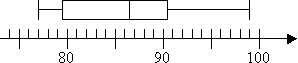 Touch Base Tasks:Find the five-number summary of the following data set:
79,  53,  82,  91,  87,  98,  80,  93Find the five number summary of the following data set:2,  3,  6,  8,  4,  3,  7,  5,  2Find the five number summary of the following data set:160, 147, 150,  162,  170,  143,  172,  139,  155,  160,  158,  158,  149,  151,  153,  164,  146,  158These tasks will be reviewed in the Tutorial Session in the next Maths Targeted Teaching Time.